Задача 9.1   (5 баллов)Смесь оксидов серы (IV) и углерода (IV)  массой  15,2 г при нормальных условиях занимает объем 6,72 л.  Сколько молекул СО2 приходится на одну молекулу SO2?  Чему равны массовые доли оксидов в смеси? (5 баллов)Критерии оценкиЗадача 9.2 (10 баллов)Растворимость поваренной соли при 80 С равна 38 г. Из насыщенного при 80 С раствора приготовили 1 кг 0,09% раствора хлорида натрия. Имеющиеся во втором растворе хлорид ионы полностью осаждены  раствором нитрата серебра с массовой долей 1%  и плотностью 1,02 г/мл. Определить:Массовую доли хлорида натрия  в насыщенном при 80С раствореМассу насыщенного  раствора и массу воды, которые необходимы для приготовления 1 кг раствора с массовой долей 0,09 %Массу и объем использованного раствора нитрата серебра(10 баллов)Критерии оценкиЗадача 9.3 (15 баллов)Осуществить превращения (15 баллов):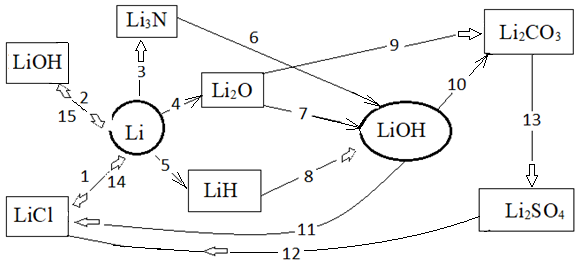 Критерии оценивания: каждое правильное уравнение – один балл 2Li  +Cl2= 2LiCl  или взаимодействие с соляной кислотой, расплавом соли2Li  +2Н2О =2 LiОН + Н26Li  +N2=2Li3N4Li+O2 = 2Li2O2Li+H2 = 2LiHLi3N +3H2O = 3LiOH +NH3Li2O +H2O = 2LiOHLiH + H2O = LiOH +H2Li2O + CO2 = Li2CO3 2LiOH + CO2 = Li2CO3 + H2O LiOH + HCl = LiCl + H2O Li2SO4 + BaCl2 = 2LiCl+ BaSO4 Li2CO3 + H2SO4 = Li2SO4 + H2O + CO2  2LiCl = 2Li + Cl2 4LiOH = 4Li + O2 +2H2OЗадача 9.4 (10 баллов)Сплав алюминия с магнием массой 10,2 г обработали раствором гидроксида натрия, при этом выделилось 6,72 л газа (н.у.). Оставшееся твердое вещество прореагировало с 2,24 л (н.у.) углекислого газа. Рассчитать массовую долю металлов в сплаве и на основании термохимического уравнения 2Mg(тв) +CO2(газ) =  2MgO + C(тв) + 810 кДж  определить количество выделившегося тепла.(10 баллов)Критерии оцениванияЗадача 9.5  (10 баллов)В четырёх пробирках находятся растворы соляной кислоты, карбоната калия, нитрата серебра и хлорида кальция. Как распознать каждый из растворов, используя только их в качестве реактивов? Составьте план определения в виде таблицы и опишите как можно распознать эти вещества. Укажите цвета образующихся осадков и выделяющихся газов.Напишите молекулярные и сокращенные ионные уравнения реакций. Определение общего количества смеси оксидовn=6,72 л/ 22,4 г/моль= 0,3 моль 1 баллОпределение количества каждого газа:x- количество CO2; ( 0,3-x) – количество SO2 (или наоборот)M(CO2)=44 г/моль,  М(SO2) =64г/моль44х +64(0,3-х)=15,2Х=0,2 моль;количество SO2:  0,3-0,2 = 0,1моль2 баллаn(CO2)/n(SO2) =N(CO2)\N((SO2)=0,2\0,1=21 баллОпределение массовых долей:m(CO2)=0,2моль  44 г/моль =8,8 гm(SO2)=15,2- 8,8= 6,4 г(CO2) = 8,8/15,2= 0,579 или 57,9%( SO2)= 1-0,579= 0,421 или 42,1 %1 баллВсего5 балловОпределение массовой доли соли в первом растворе1(NaCl)= 38/(38+100) 100%= 27,5 %2 баллаОпределение массы хлорида натрия во втором раствореm(NaCl)=2 mp-p,2/100% =0,09 1000/100= 0,9 г1 баллОпределение массы первого раствора м массы водыmp-p,1=m(NaCl)/ 1=0,9/0,275 =3,27гm(H2O)=1000-3,27= 996,73 г2 баллаУравнение реакции: AgNO3 + NaCl= AgCl +NaNO31 баллОпределение количества хлорида натрия и нитрата серебра n(NaCl)=n(AgNO3)=0,9/58,5=0,015 моль1 баллОпределение массы нитрата серебра m(AgNO3)=0,015моль  170г/моль= 2,62г1 баллОпределение массы и объема раствора нитрата серебра mp-p(AgNO3)=2,62/0,01= 261,5 гV=m/ = 261,5г/1,02 г/мл =256,4 мл2 баллаВсего10 балловНаписано уравнение реакции2Al+2NaOH +6H2O = 2Na[Al(OH)4] +3H2Mg + NaOH  - не идет1 баллОпределены количество алюминия  и масса Al, вступившего в реакцию: n(H2)= 6,72/22,4 = 0,3 моль;  n(Al)=0,3 2/3=0,2 моль m(Al)=0,2 27=5,4 г2 баллаОпределена масса и количество магния:m(Mg)= 10,2 - 5,4 =4,8 г; n(Mg)=4,8/24=0,2 моль2 баллаОпределено количество реагирующего с магнием углекислого газа и указано, что реакция протекает количественно:m(СО2)=2,24/22,4 =0,1 моль , по уравнению реакции2Mg(тв) +CO2(газ) =  2MgO + C(тв) + 810 кДж   видно, что реакция протекает количественно, т.к. n(Mg)/n(CO2)=2/1=0,2/0,11 баллОпределена массовая доля металлов в сплаве:(Al)= 5,4/10,2 100%=52,95%(Mg)= 100- 52,95=47,05 %2 баллаПо термохимическому уравнению рассчитано количество тепла: Q=0,2 810/2= 81кДж2 баллаВсего 10 балловРешениеБаллыУравнения протекающих реакций: K2CO3 + 2HCl 2KCl+ H2O + CO2  CO32- + 2H+  H2O + CO2  1AgNO3 +  HCl AgCl+ HNO3  Ag + + Cl-  AgCl1K2CO3 + 2AgNO3  2KNO3  + Ag2CO32Ag + + CO32-  Ag2CO31K2CO3 + CaCl2 CaCO3 + 2KClCa2 + + CO32-   CaCO31Нитрат серебра дает три осадка, а хлорид кальция  – два.  Карбонат калия дает два осадка и газ. Соляная  кислота дает по одному разу осадок и газ Их можно распознать.1 При добавлении раствора карбоната калия к кислоте газ выделяется сразу,  а при обратном порядке сливания  - только после приливания достаточно большого количества кислоты, так как сначала образуется гидрокарбонат, а только затем он реагирует с кислотой с выделением углекислого газа.22CO2 -бесцветный газ, AgCl  - белый творожистый осадок, СаСО3  - белый осадок и Ag2CO3  – светло-желтый осадок. 1Итого10 баллов